ПОДПИСАВ ЭТУ ЗАЯВКУ ВОДИТЕЛЬ И ЧЛЕНЫ ЭКИПАЖА ПРИЗНАЮТ И ОБЯЗУЮТСЯ ВЫПОЛНЯТЬ ВСЕ ТРЕБОВАНИЯ РЕГЛАМЕНТА, А ТАКЖЕ ПРИНИМАЮТ НА СЕБЯ ВСЕ РИСКИ И ВСЮ ОТВЕТСТВЕННОСТЬ ЗА ВОЗМОЖНЫЕ ПОСЛЕДСТВИЯ СВОЕГО УЧАСТИЯ В СОРЕВНОВАНИИ И ПРИЗНАЮТ ЗА ОРГАНИЗАТОРОМ ПРАВА НА ИСПОЛЬЗОВАНИЕ ВСЕХ ФОТО-, ВИДЕО МАТЕРИАЛОВ СОРЕВНОВАНИЯ ДЛЯ ПРОПАГАНДЫ АВТОМОБИЛЬНОГО ТУРИЗМА. Немного о себе или об образовании экипажа, краткая биография в произвольной форме: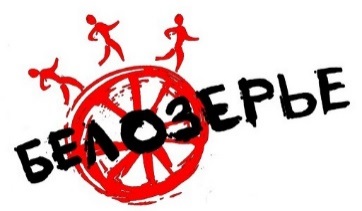                                                     Заявка на участие в автомотофестивале «Белозерье»2017                                                    Заявка на участие в автомотофестивале «Белозерье»2017                                                    Заявка на участие в автомотофестивале «Белозерье»2017                                                    Заявка на участие в автомотофестивале «Белозерье»2017ПилотПилотПилотПилотФамилияКонт.телИмяДата рожденияОтчествоE-MailПодписьШтурманШтурманШтурманШтурманФамилияКонт.телИмяДата рожденияОтчествоE-MailПодписьАвтомобильАвтомобильАвтомобильАвтомобильМарка/МодельНомерной знакРазмер колесЛебедкаТопливоЗаполняется организаторомЗаполняется организаторомЗаполняется организаторомЗаполняется организаторомДата приема заявкиСумма взносакатегорияСтартовый номер500 р.